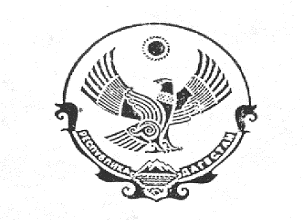 РЕСПУБЛИКА  ДАГЕСТАНАДМИНИСТРАЦИЯ СЕЛЬСКОГО ПОСЕЛЕНИЯ«сельсовет Касумкентский»368760с.Касумкент,ул. М.Стальского 4,С.Стальский район,Республика Дагестан,тел:3-17-34 «24» декабря 2019 г.                                                                                 № 302    П О С Т А Н О В Л Е Н И ЕОб Общественном совете по делам несовершеннолетних и защите их правпри администрации муниципального образованиясельского поселения «сельсовет Касумкентский»         В соответствии со статьей  6.1  Закона Республики Дагестан от 03.11.2006 № 58 «О профилактике безнадзорности и правонарушений несовершеннолетних в Республике Дагестан», статьи 13.1 Закона Республики Дагестан от 12.02.2013 № 4 «О комиссиях по делам несовершеннолетних в Республике Дагестан»:         1. Создать Общественный Совет по делам несовершеннолетних и защите их прав при администрации муниципального образования сельского поселения «сельсовет Касумкентский» муниципального района «Сулейман-Стальский район» Республики Дагестан, утвердив его состав, согласно приложению № 1.         2. Утвердить Положение об Общественном Совете по делам несовершеннолетних и защите их прав при администрации муниципального образования сельского поселения «сельсовет Касумкентский», согласно приложению № 2.         3.  Настоящее постановление вступает в силу после его обнародования.         4. Контроль выполнения постановления возложить на заместителя главы сельского поселения «сельсовет Касумкентский».Глава администрации СП «сельсовет Касумкентский»                                                      Д.С. Бабаев                                   Приложение № 1 к постановлению администрации СП  «сельсовет Касумкентский»                                                                                  от 24 декабря 2019 г. №_____  Состав Общественного Совета по делам несовершеннолетнихи защите их прав при администрации муниципального образования сельского поселения «сельсовет Касумкентский» муниципального района «Сулейман-Стальский район» Республики Дагестан 	Председатель Общественного Совета:1.Бабаев Далгат Султангамидович –глава сельского поселения «сельсовет Касумкентский» муниципального района «Сулейман-Стальский район» Республики Дагестан; 	Заместитель председателя Общественного Совета:2.Мамедяров Фазил Алимирзоевич – заместитель главы сельского поселения «сельсовет Касумкентский» муниципального района «Сулейман-Стальский район» Республики Дагестан; 	Члены Общественного Совета:3.Селимов Ахмедбег Джаферович - депутат Собрания депутатов сельского поселения «сельсовет Касумкентский» муниципального района «Сулейман-Стальский район» Республики Дагестан - по согласованию;  4.Магомедов Ахмед Магомедович - депутат Собрания депутатов сельского поселения «сельсовет Касумкентский» муниципального района «Сулейман-Стальский район» Республики Дагестан - по согласованию; 5. Карибов Рагидин Мурадагаевич – юрист сельского поселения «сельсовет Касумкентский» муниципального района «Сулейман-Стальский район» Республики Дагестан.Приложениек постановлению главыСП «сельсовет Касумкентский» муниципального района «Сулейман-Стальский район»                                                                                  от 24 декабря 2019 г. №_____  Положение 
об Общественном Совете по делам несовершеннолетних и защите их прав при администрации муниципального образования сельского поселения «сельсовет Касумкентский» муниципального района «Сулейман-Стальский район» Республики Дагестан 1. Общие положения         1.1. Настоящее типовое Положение определяет порядок формирования, основные цели, задачи, компетенцию и организацию деятельности Общественного Совета по делам несовершеннолетних и защите их прав при администрации муниципального образования сельского поселения «сельсовет Касумкентский» муниципального района «Сулейман-Стальский район» Республики Дагестан (далее – Общественный совет).         1.2. Общественный совет создаётся в целях совершенствования взаимодействия с комиссиями по делам несовершеннолетних соответствующего сельского поселения, других сельских поселений, муниципального района, правоохранительными органами и гражданами в сфере, профилактики безнадзорности, правонарушений и преступлений несовершеннолетних, органами местного самоуправления, общественными организациями и объединениями, деятельность которых связана с выполнением мероприятий с участием детей и молодежи.         1.3. Деятельность Общественного совета основывается  на соблюдении принципов законности, добровольности, гласности, защиты и соблюдения прав и свобод человека и гражданина, индивидуального подхода к несовершеннолетним, конфиденциальности полученной информации.         1.4. Общественный совет является  постоянно действующим совещательно - консультативным органом осуществляющий свою деятельность на общественных началах.         1.5. В своей деятельности Общественный совет руководствуется Конституцией Российской Федерации, федеральными законами, нормативными правовыми актами Российской Федерации, законами и другими нормативными правовыми актами Республики Дагестан, настоящим Положением.2. Основные задачи Общественного советаОсновными задачами Общественного совета являются:         2.1.  Содействие комиссии по делам несовершеннолетних и защите их прав на территории муниципального образования сельского поселения «сельсовет Касумкентский» в деятельности по профилактике и предупреждению безнадзорности, правонарушений и преступлений несовершеннолетних.         2.2. Взаимодействие Общественного совета со всеми субъектами профилактики правонарушений.         2.3. Содействие в проведении индивидуальной профилактической работы с лицами, состоящими на профилактическом учете, в том числе с несовершеннолетними и их родителями (законными представителями).         2.4. Содействие комиссиям по делам несовершеннолетних и защите их прав в выявлении лиц, злоупотребляющих алкоголем, употребляющих наркотические и психотропные средства, вовлекающих несовершеннолетних в совершение правонарушений, родителей (законных представителей), не исполняющих обязанности по воспитанию и обучению детей, а также в выявлении несовершеннолетних, находящихся в социально опасном положении.        2.5. Пропаганда правовых знаний, разъяснение населению норм поведения в общественных местах.        2.6. Содействие органам местного самоуправления и комиссиям по делам несовершеннолетних и защите их прав муниципального образования «Сулейман-Стальский район» в формировании и изучении общественного мнения об эффективности профилактики безнадзорности, правонарушений и преступлений несовершеннолетних.3. Функции Общественного совета         Общественный совет осуществляет следующие функции:         3.1. Участие в деятельности по выявлению и устранению причин и условий, способствующих безнадзорности, совершению правонарушений и преступлений несовершеннолетними совместно с комиссией по делам несовершеннолетних и защите их прав, правоохранительными органами, органами местного самоуправления муниципального образования сельского поселения «сельсовет Касумкентский», другими заинтересованными организациями.          3.2. Содействие комиссии по делам несовершеннолетних и защите их прав муниципального образования «Сулейман-Стальский район» в обеспечении общественной безопасности, личной и имущественной безопасности несовершеннолетних.         3.3. Осуществление работы среди населения по пропаганде правовых знаний.          3.4. Осуществление мероприятий по выявлению правонарушителей, лиц, склонных к совершению правонарушений, вовлекающих несовершеннолетних в совершение правонарушений, родителей (законных представителей), не исполняющих обязанности по воспитанию и обучению детей, участвует в пределах, установленных законодательством  в проведении с ними индивидуально-профилактической работы.         3.5. Совместно с комиссией по делам несовершеннолетних и защите их прав и  правоохранительными органами принимает участие в профилактике правонарушений, в том числе алкоголизма и наркомании среди несовершеннолетних.          3.6. Взаимодействие с комиссией по делам несовершеннолетних и защите их прав муниципального образования «Сулейман-Стальский район», уполномоченным подразделением органов внутренних дел, отделом участковых уполномоченных полиции ОМВД России по «Сулейман-Стальскому району» в выявлении фактов детской безнадзорности и беспризорности, правонарушений несовершеннолетних, участвует в мероприятиях по надзору за поведением несовершеннолетних в общественных местах, участвует в обсуждении поведения родителей, оказывающих отрицательное воздействие на детей, в случае необходимости направляет собранные материалы и (или) предложения в уполномоченные органы для рассмотрения вопроса о привлечении таких родителей к ответственности, вносит предложения об организации шефства над детьми и подростками, совершающими правонарушения.        4. Порядок формирования Общественного совета         4.1. Общественный совет формируется на основе добровольного участия в его деятельности граждан Российской Федерации, представителей приглашенных к участию органов власти, местного самоуправления, общественных объединений и иных организаций.         4.2.  В Общественный совет не могут быть приняты граждане:-  имеющие неснятую или непогашенную судимость;-  состоящие на учёте в лечебно-профилактических учреждениях с диагнозом психического заболевания, наркомании или алкоголизма;-  ранее осуждённые совершение преступлений;- признанные по решению суда недееспособными или ограниченно дееспособными;- подвергнутые административному наказанию за совершение административных правонарушений против порядка управления или посягающие на общественный порядок и общественную безопасность.         4.3. Член Общественного совета может быть исключён из состава Общественного совета в следующих случаях:- на основании личного заявления члена Общественного совета;- при  наступлении обстоятельств, перечисленных в п. 4.2 настоящего раздела.         4.4. Члены Общественного совета исполняют свои обязанности на общественных началах.         4.5. На организационном заседании Общественного совета открытым голосованием избираются председатель Общественного совета, его заместитель (заместители) и секретарь.5. Права Общественного совета         Для решения своих задач Общественный совет имеет право:         -получать необходимую для осуществления своих полномочий информацию от государственных органов, органов местного самоуправления и организаций;         -вносить предложения в комиссию по делам несовершеннолетних и защите их прав в органы и учреждения системы профилактики безнадзорности и правонарушений несовершеннолетних, в том числе о необходимости проведения индивидуальной профилактической работы с несовершеннолетними и их родителями (законными представителями), о формах устройства и поддержки несовершеннолетних, нуждающихся в помощи государства, об организации профилактической работы с неблагополучными семьями;         -изучать организацию творческого досуга несовершеннолетних по месту жительства, состояние воспитательно-профилактической работы с несовершеннолетними в образовательных, культурно-просветительских, спортивных организациях;         -участвовать в соответствии с законодательством в профилактической работе с семьями несовершеннолетних и несовершеннолетними;         -запрашивать необходимую для осуществления своих полномочий информацию (материалы) от органов местного самоуправления, организаций;         -направлять информацию в отношении несовершеннолетних, их родителей (законных представителей) в соответствующие органы и учреждения системы профилактики безнадзорности и правонарушений несовершеннолетних о необходимости осуществления лечебно-профилактических, реабилитационных, иных мер в случаях, предусмотренных законодательством Российской Федерации.6. Организация деятельности Общественного совета         6.1.Основной формой деятельности Общественного совета являются заседания, которые проводятся по мере необходимости, но не реже одного раза в квартал.         6.2.В состав Общественного совета входят: председатель совета, заместитель председателя Совета, и члены совета, имеющие опыт работы с несовершеннолетними.         6.3.Деятельностью Общественного совета руководит председатель Совета.         6.4.Председатель Общественного Совета:         - организует деятельность совета, ведет заседания, распределяет обязанности и поручения между членами Совета, осуществляет общий контроль за организацией работы Совета;         - создает необходимые условия для коллективного обсуждения и решения вопросов, вынесенных на рассмотрение Совета;         - в отсутствие председателя его обязанности выполняет заместитель председателя Общественного Совета;          6.5.Члены Общественного Совета:          - лично участвуют в его заседаниях и не вправе делегировать свои полномочия другим лицам;          - участвуют в мероприятиях, проводимых Общественным Советом, а        также в подготовке материалов по рассматриваемым вопросам;          - изучают причины и условия, способствующие нарушению прав изаконных интересов несовершеннолетних, их безнадзорности и совершению правонарушений;          - выполняют поручения председателя Совета.          6.6.Заседание Общественного Совета считается правомочным, если на нем присутствует не менее половины от общего числа его членов. Решения принимаются большинством голосов присутствующих на заседании членов Общественного Совета.           6.7.Решения совета оформляется протоколом, который подписывает председательствующий на заседании Общественного Совета.          6.8.В протоколе указываются: -наименование Общественного Совета;      -дата Заседания Общественного Совета      -время и место проведения заседания Общественного Совета;      -сведения о присутствующих и отсутствующих членах Общественного Совета;       -вопросы повестки дня  -содержание рассматриваемого вопроса;       -сведения о выявленных причинах и условиях, способствующих безнадзорности, беспризорности, правонарушениям и антиобщественным действиям несовершеннолетних (при их наличии);   -решение, принятое по рассматриваемому вопросу.           6.9.Решения Общественного Совета носят рекомендательный характер.           6.10.Организационно-техническое обеспечение деятельности Общественного Совета осуществляет администрация сельского поселения «сельсовет Касумкентский» муниципального района «Сулейман-Стальский район» Республики Дагестан.7. Организация деятельности Общественного совета         7.1. Деятельность Общественного совета осуществляется на плановой основе. План работы Общественного совета составляется на год и утверждается председателем Общественного совета.         7.2. Предложения в план работы Общественного совета вносятся в письменной форме председателю Общественного совета в сроки, определённые председателем.         7.3. Проект плана работы Общественного совета выносится для  обсуждения и утверждения на последнем заседании Общественного совета текущего года.         7.4. Утверждённый план работы Общественного совета рассылается секретарём Общественного совета членам Общественного совета.         7.5. Организационной формой работы Общественного совета являются заседания, которые проводятся по мере необходимости, но не реже одного раза в квартал. Заседания созываются председателем, а при его отсутствии - заместителем председателя Общественного совета. Внеочередные заседания могут созываться по инициативе председателя Общественного совета.         7.6. Рассмотрение на заседаниях Общественного совета внеплановых вопросов осуществляется по решению председателя Общественного совета.         7.7. Общественный совет может проводить выездные заседания по месту жительства, работы или учебы лиц, правомерность действий которых подлежит обсуждению на заседании.